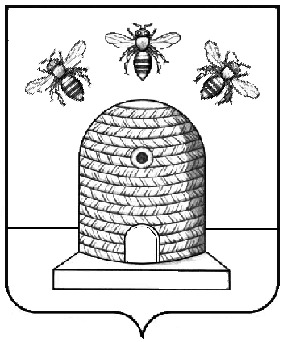 АДМИНИСТРАЦИЯ ГОРОДА ТАМБОВАТАМБОВСКОЙ ОБЛАСТИКОМИТЕТ ОБРАЗОВАНИЯПРИКАЗ18.11.2019				        г.Тамбов					   № 1240Об итогах проведения муниципального этапа Чемпионата Школьной баскетбольной лиги «КЭС-БАСКЕТ» в Тамбовской области среди команд общеобразовательных организацийВ соответствии с приказом комитета образования администрации города Тамбова Тамбовской области от 01.11.2019 №1167 «О проведении муниципального этапа Чемпионата Школьной баскетбольной лиги «КЭС-БАСКЕТ» в Тамбовской области среди команд общеобразовательных организаций» и на основании итоговых протоколов соревнований ПРИКАЗЫВАЮ:1. Утвердить результаты муниципального этапа Чемпионата Школьной баскетбольной лиги «КЭС-БАСКЕТ» в Тамбовской области среди команд общеобразовательных организаций:1.1. Юноши:1 место – команда муниципального автономного общеобразовательного учреждения «Лицей №29»;2 место – команда муниципального автономного общеобразовательного учреждения «Средняя общеобразовательная школа №22 с углубленным изучением отдельных предметов»;3 место – команда муниципального автономного общеобразовательного учреждения «Средняя общеобразовательная школа №33».1.2. Девушки:1 место – команда муниципального автономного общеобразовательного учреждения «Лицей №29»;2 место – команда муниципального автономного общеобразовательного учреждения «Лицей №28 имени Н.А.Рябова»;3 место – команда муниципального автономного общеобразовательного учреждения «Лицей №14 имени Заслуженного учителя Российской Федерации А.М.Кузьмина».2. Контроль за исполнением настоящего приказа возложить                         на заместителя председателя комитета образования администрации города Тамбова Тамбовской области Л.А.Вановскую.Председателькомитета образования								  Е.Д.Выжимов